№32.	Сплошной шар из диэлектрика радиусом  =  заряжен равномерно с объемной плотностью  = 10 нКл/м3. Определите энергию электростатического поля, заключенную в окружающем шар пространстве.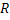 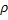 №42.	Поток магнитной индукции через площадь поперечного сечения соленоида (без сердечника) равен  = 1 мкВб. Длина соленоида  = . определите магнитный момент  этого соленоида.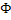 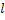 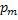 